rev 3 FAIRE LES COURSES 1b – dialoguedu ska köpa kläder; hälsa på expeditendu är expedit, hälsar på kunden och frågar om du kan hjälpa tillsäg att du vill först bara titta litesäg ”självklart”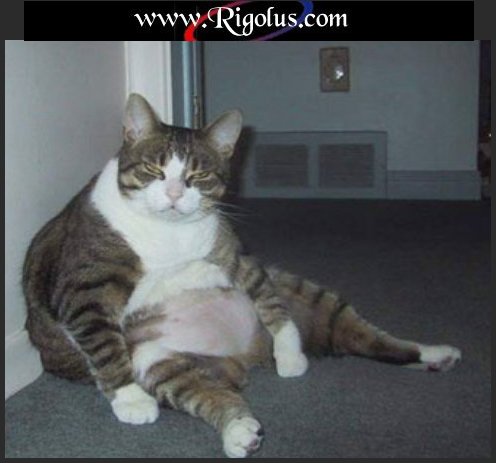 nu kan du be om hjälpfråga vad kunden sökersäg att du letar efter en snygg blussäg att det finns moderna blusar på rea idagbe att få titta på demvisa upp några modeller för kundenfråga om det finns några andra modellersäg att här har du en otroligt fin modellsäg att den var jättefinfråga vilken färg kunden vill hasvara att du vill ha en rosa blusfråga vilken storlek kunden harsäg att du har L i storlek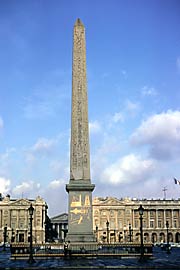 fråga om kunden vill prova densäg att du vill gärna prova blusensäg att provhytten ligger därbortatacka så mycket och gå till provhyttenfråga om blusen passarsäg att den var ganska bratala om att det finns snygga prickiga rosa blusar ocksåsäg att du inte gillar prickiga blusarfråga om kunden vill ha den provade blusenfråga vad den kostarsäg att den kostar 22 eurosäg att det var dyrtsäg att det är ett bra märke och bra kvalitetfråga om det inte finns några andra blusar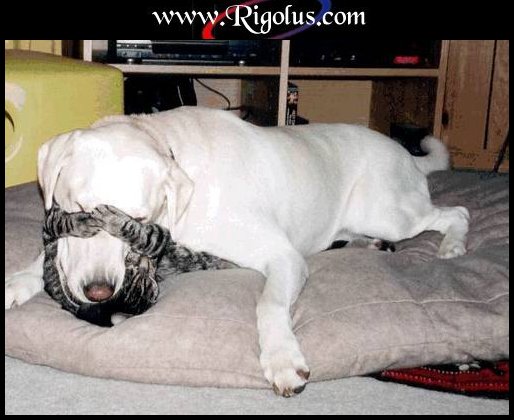 säg att ni har vackra randiga blusar ocksåbe att få prova en randig blussäg att de finns tyvärr inte i rosasvara att du kan prova en grön blus i ställetlämna fram en grön blussäg att den var perfekt – den vill du hasäg att den är på rea och kostar bara 8 eurosäg att du tar denfråga om kunden vill ha något mersäg att det var alltsäg att då blir det 8 euro – fråga om kunden vill ha en stor påsesäg att det vill du gärna – lämna fram pengarnaavsluta samtalet på ett artigt sättSITUATIONS ORALESdu vill veta hur du kommer till Sacré-Cœurdu vill veta hur du tar tunnelbanan från Notre Dame till Eiffeltornetdu behöver växla 1 euromynt till 2 50-centimesmyntdu frågar om de säljer frimärken i bokhandelndu ber att få en påse till i affärenfråga om studerande har rabatter för inträdet till muséet (étudiant; des réductions)förklara för en fransman vad ”Pytt i panna” ärfråga var toaletterna liggerbe att få rumsnyckel 555säg att lampan inte fungerar på hotellrummetbe att få mer  bröd på restaurangenfråga var du kan hitta en butik som säljer modekläderdu vill bli av med en envis försäljareen fransman frågar dig vad du tycker om  euron; vad säger du?berätta lite om dig  självdet är slut på tvål på restaurangtoalettendu frågar en kompis vad han/hon tycker om sniglarfråga och berätta för varandra vad ni har gjort i helgen l’arbre de Marie-Antoinette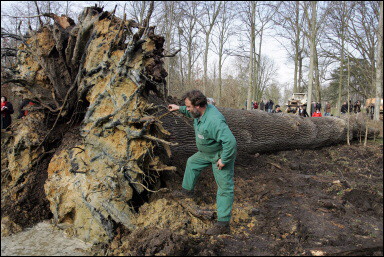 